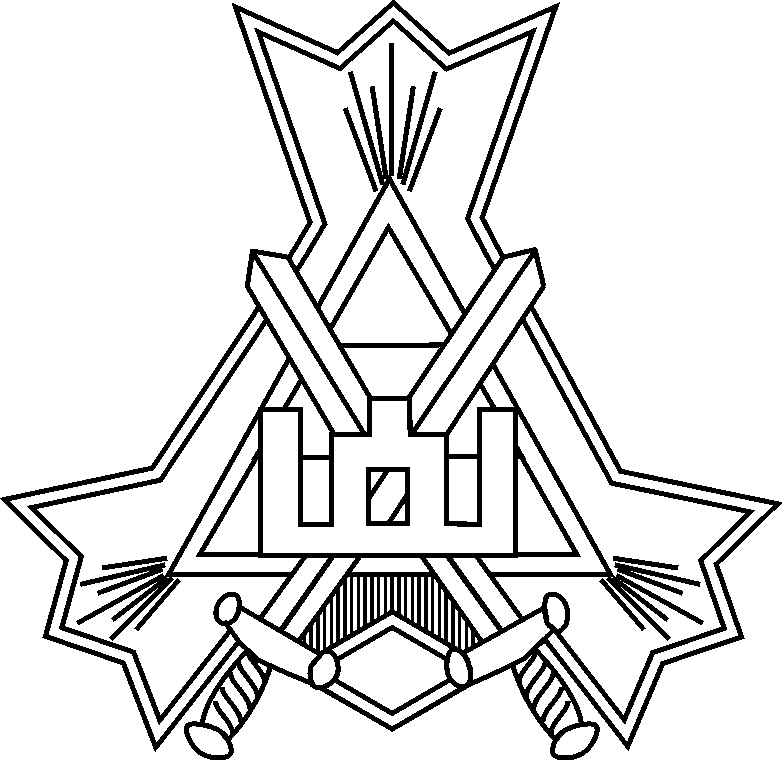 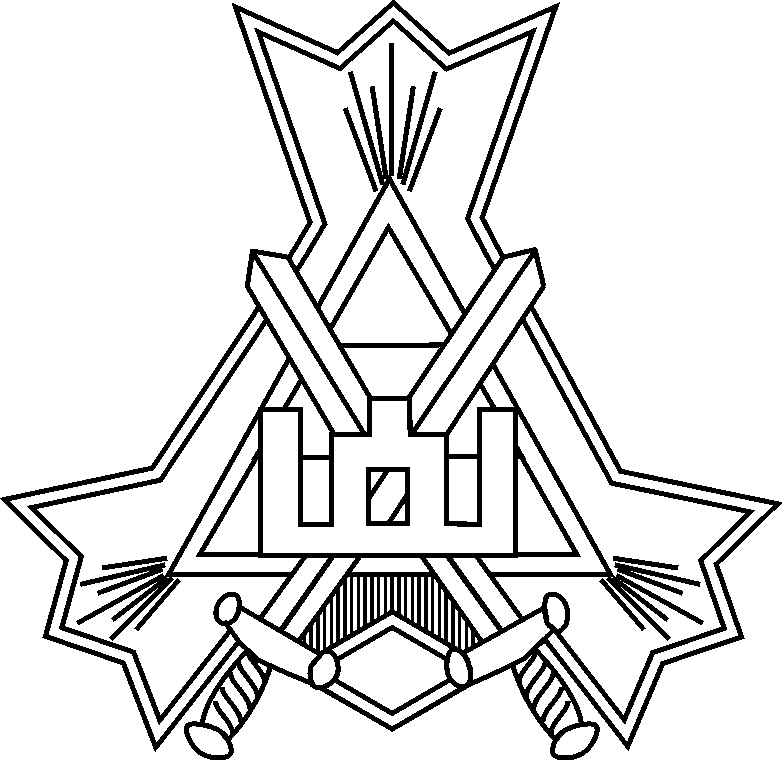 Krašto apsaugos ministrui 			                            2014-03-04 Nr. S- DĖL KARIUOMENĖS KŪRĖJŲ LANKYMOSI VYTAUTO DIDŽIOJO KARO MUZIEJUJE	Lietuvos kariuomenės kūrėjų savanorių sąjungos (toliau – LKKSS) Vilniaus apskrities skyriaus valdyba, atstovaujanti 250 narių, kreipiasi į Jus su prašymu suteikti galimybę kariuomenės kūrėjams lankyti Vytauto Didžiojo karo muziejų ir jo filialus nemokamai.		Mūsų organizacija savo gretose jungia asmenis, kuriems Lietuvos Respublikos Pasipriešinimo 1940-1990 metų okupacijoms dalyvių teisinio statuso įstatymo nustatyta tvarka pripažintas kario savanorio statusas: 1941 m. birželio sukilimo dalyvius, Vietinės rinktinės narius, pokario partizanus ir kt., taip pat asmenis, saugojusius įvairius valstybinius objektus, kūrusius Krašto apsaugos struktūras, tarnavusius Krašto apsaugos departamente, Aukščiausiosios Tarybos Apsaugos skyriuje, Savanoriškoje krašto apsaugos tarnyboje, Lietuvos šaulių sąjungoje, pasienyje, prisiekusius Lietuvos Respublikai iki 1991 m. rugpjūčio 21 d.	Nemokamas ekspozicijų lankymas taptų pagarbos išraiška kariuomenę kūrusiems ir sunkiausiu valstybei laikotarpiu pasiryžusiems ją ginti Lietuvos piliečiams. Šis Jūsų veiksmas pasitarnautų ir jaunosios kartos patriotiniam ugdymui, nes ji matytų, kaip yra vertinami nusipelnę Lietuvai žmonės.	Įeidami į muziejų kariuomenės kūrėjai save identifikuotų parodydami LKKSS nario pažymėjimą.	PRIDEDAMA: LKKSS nario pažymėjimo kopija (2 lapai).Valdybos pirmininkas		                                               ats. mjr. Albertas Daugirdas